Brownsville Learning Academy                                     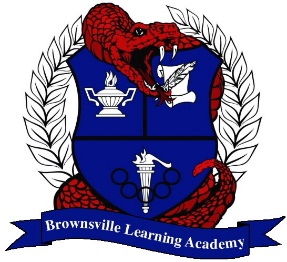 STARS Program             Courses Available in STARS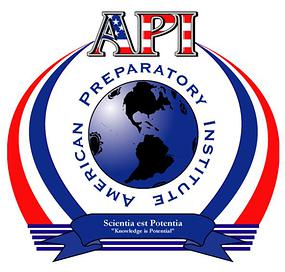 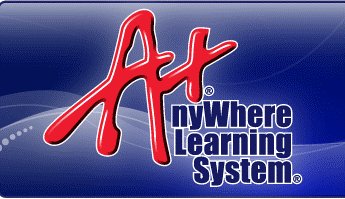 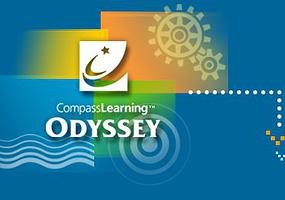 EnglishEnglishEnglishEnglishEnglish 1 (2009) English 1English 1English 1English 2 (2010)  English 2English 2English 2English 3 (2009)  English 3English 3English 3English 4 (2009)  English 4Creative Writing (2009)MathMathMathMathAlgebra 1 (2008)  Algebra 1Algebra  IAlgebra IIGeometry (2006)Algebra 2GeometryGeometryPre-CalculusPre-CalculusScienceScienceScienceScienceEnvironmental Systems (2010)BiologyBiologyIPCIntegrated Physics & Chemistry (2007)ChemistryChemistryChemistryPhysicsPhysicsPhysicsHealth / PEHealth / PEHealth (2009)HealthAdvanced Health (2009)  Foundations of Personal FitnessFoundations of Personal Fitness (2009)  Individual SportsTeam SportsSocial StudiesSocial StudiesSocial StudiesWorld GeographyWorld GeographyWorld GeographyWorld HistoryWorld HistoryWorld HistoryU.S. HistoryU.S. HistoryU.S. HistoryGovernmentGovernmentGovernmentEconomicsOther Courses / ElectivesOther Courses / ElectivesOther Courses / ElectivesOther Courses / ElectivesAnatomy & Physiology (2011)  Spanish 1SociologySociologyArt 1 (2006)Art AppreciationBusiness Info Management (2011) Humanities  Communication Applications (2003)Psychology  SociologyJournalism (2009) Spanish 1 (2009)Spanish 2 (2012)